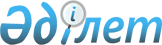 Мәслихаттың 2014 жылғы 24 желтоқсандағы № 87 "Денисов ауданының 2015-2017 жылдарға арналған бюджеті туралы" шешіміне өзгерістер мен толықтырулар  енгізу туралыҚостанай облысы Денисов ауданы мәслихатының 2015 жылғы 20 наурыздағы № 16 шешімі. Қостанай облысының Әділет департаментінде 2015 жылғы 26 наурызда № 5464 болып тіркелді

      Қазақстан Республикасының 2001 жылғы 23 қаңтардағы "Қазақстан Республикасындағы жергілікті мемлекеттік басқару және өзін-өзі басқару туралы" Заңының 6-бабы 1-тармағының 1) тармақшасына, Қазақстан Республикасының 2008 жылғы 4 желтоқсандағы Бюджет кодексінің 106, 109-баптарына сәйкес, Қостанай облыстық мәслихатының 2015 жылғы 17 наурыздағы № 383 "Мәслихаттың 2014 жылғы 12 желтоқсандағы № 354 "Қостанай облысының 2015-2017 жылдарға арналған облыстық бюджеті туралы" шешіміне өзгерістер мен толықтырулар енгізу туралы" шешімінің (Нормативтік құқықтық актілерді мемлекеттік тіркеу тізілімінде № 5435 тіркелген) негізінде Денисов аудандық мәслихаты ШЕШІМ ҚАБЫЛДАДЫ:



      1. Мәслихаттың 2014 жылғы 24 желтоқсандағы № 87 "Денисов ауданының 2015-2017 жылдарға арналған бюджеті туралы" шешіміне (Нормативтік құқықтық актілерді мемлекеттік тіркеу тізілімінде № 5274 тіркелген, 2015 жылғы 21 қаңтарындағы "Әділет" ақпараттық-құқықтық жүйесінде жарияланған) мынадай өзгерістер мен толықтырулар енгізілсін:



      1-тармақ жаңа редакцияда жазылсын:

      "1. Денисов ауданының 2015-2017 жылдарға арналған бюджеті тиісінше 1, 2, 3, 4-қосымшаларға сәйкес, оның ішінде 2015 жылға мынадай көлемдерде бекітілсін:

      1) кірістер – 2 838 206,0 мың теңге, оның iшiнде:

      салықтық түсімдер бойынша – 579 572,0 мың теңге;

      салықтық емес түсімдер бойынша – 4 365,0 мың теңге;

      негiзгi капиталды сатудан түсетiн түсiмдер бойынша – 12 500,0 мың теңге;

      трансферттер түсімдері бойынша – 2 241 769,0 мың теңге;

      2) шығындар – 2 838 341,7 мың теңге;

      3) таза бюджеттiк кредиттеу – 37 961,0 мың теңге, оның iшiнде:

      бюджеттiк кредиттер – 47 568,0 мың теңге;

      бюджеттiк кредиттердi өтеу – 9 607,0 мың теңге;

      4) қаржы активтерімен операциялар бойынша сальдо – 0,0 мың теңге, оның iшiнде:

      қаржы активтерiн сатып алу – 0,0 мың теңге;

      5) бюджет тапшылығы (профициті) – - 38 096,7 мың теңге;

      6) бюджет тапшылығын қаржыландыру (профицитін пайдалану) – 38 096,7 мың теңге.";



      2-тармақта:

      4) тармақша жаңа редакцияда жазылсын:

      "4) мемлекеттік мекемелердің мемлекеттік қызметшілер болып табылмайтын жұмыскерлерінің, сондай-ақ жергілікті бюджеттерден қаржыландырылатын мемлекеттік қазыналық кәсіпорындар жұмыскерлерінің лауазымдық айлықақыларына ерекше еңбек жағдайлары үшін ай сайынғы үстемеақы төлеуге;";

      5) және 8) тармақшалар алынып тасталсын;

      мынадай мазмұндағы 9) және 10) тармақшалармен толықтырылсын:

      "9) азаматтық хал актілерін тіркеу бөлімінің штат санын ұстауға;";

      "10) жергілікті атқарушы органдардың агроөнеркәсіптік кешен бөлімшелерін ұстауға.";



      көрсетілген шешім келесі мазмұндағы 6-1-тармақпен толықтырылсын:

      "6-1. 2015 жылға арналған аудандық бюджетте нысаналы трансферттерді 135,7 мың теңге сомасында қайтару қарастырылғаны ескерілсін, оның ішінде:

      республикалық бюджетке 127,1 мың теңге сомасында;

      облыстық бюджетке 8,6 мың теңге сомасында.".



      Көрсетілген шешімнің 1, 4-қосымшасы осы шешімнің 1, 2-қосымшасына сәйкес жаңа редакцияда жазылсын.



      2. Осы шешім 2015 жылдың 1 қаңтарынан бастап қолданысқа енгізіледі.      Аудандық мәслихаттың кезектен

      тыс сессиясының төрағасы                   В. Ткач      Денисов аудандық

      мәслихатының хатшысы                       А. Мұрзабаев      КЕЛІСІЛДІ      "Денисов ауданы әкімдігінің

      экономика және қаржы бөлімі"

      мемлекеттік мекемесінің басшысы

      ____________ С.Ф. Рахметова

 

Мәслихаттың         

2015 жылғы 20 наурыздағы   

№ 16 шешіміне 1-қосымша   Мәслихаттың         

2014 жылғы 24 желтоқсандағы  

№ 87 шешіміне 1-қосымша    2015 жылға арналған Денисов ауданының бюджеті

Мәслихаттың          

2015 жылғы 20 наурыздағы   

№ 16 шешіміне 2-қосымша   Мәслихаттың          

2014 жылғы 24 желтоқсандағы  

№ 87 шешіміне 4-қосымша    2015 жылға арналған кенттің, ауылдың, ауылдық округтер әкімдері аппараттарының бюджеттік бағдарламалар тізбесі
					© 2012. Қазақстан Республикасы Әділет министрлігінің «Қазақстан Республикасының Заңнама және құқықтық ақпарат институты» ШЖҚ РМК
				СанатыСанатыСанатыСанатыСанатыСомасы,

мың теңгеСыныбыСыныбыСыныбыСыныбыСомасы,

мың теңгеІшкi сыныбыІшкi сыныбыІшкi сыныбыСомасы,

мың теңгеАтауыСомасы,

мың теңгеКірістер2838206,01Салықтық түсімдер579572,011Табыс салығы252396,0112Жеке табыс салығы252396,013Әлеуметтік салық149990,0131Әлеуметтік салық149990,014Меншікке салынатын салықтар151064,0141Мүлікке салынатын салықтар101710,0143Жер салығы8586,0144Көлік құралдарына салынатын салық36568,0145Бірыңғай жер салығы4200,015Тауарларға, жұмыстарға және қызметтерге салынатын ішкі салықтар23067,0152Акциздер2071,0153Табиғи және басқа да ресурстарды пайдаланғаны үшін түсетін түсімдер11827,0154Кәсіпкерлік және кәсіби қызметті жүргізгені үшін алынатын алымдар9098,0155Ойын бизнесіне салық71,018Заңдық маңызы бар әрекеттерді жасағаны және (немесе) оған уәкілеттігі бар мемлекеттік органдар немесе лауазымды адамдар құжаттар бергені үшін алынатын міндетті төлемдер3055,0181Мемлекеттік баж3055,02Салықтық емес түсімдер4365,021Мемлекеттік меншіктен түсетін кірістер1418,0215Мемлекет меншігіндегі мүлікті жалға беруден түсетін кірістер1418,026Басқа да салықтық емес түсiмдер2947,0261Басқа да салықтық емес түсiмдер2947,03Негізгі капиталды сатудан түсетін түсімдер12500,031Мемлекеттік мекемелерге бекітілген мемлекеттік мүлікті сату9500,0311Мемлекеттік мекемелерге бекітілген мемлекеттік мүлікті сату9500,033Жерді және материалдық емес активтерді сату3000,0331Жерді сату2000,0332Материалдық емес активтерді сату1000,04Трансферттердің түсімдері2241769,042Мемлекеттік басқарудың жоғары тұрған органдарынан түсетін трансферттер2241769,0422Облыстық бюджеттен түсетін трансферттер2241769,0Функционалдық топФункционалдық топФункционалдық топФункционалдық топФункционалдық топСомасы,

мың теңгеФункционалдық кіші топФункционалдық кіші топФункционалдық кіші топФункционалдық кіші топСомасы,

мың теңгеБюджеттік бағдарламалардың әкiмшiсiБюджеттік бағдарламалардың әкiмшiсiБюджеттік бағдарламалардың әкiмшiсiСомасы,

мың теңгеБюджеттік бағдарламаБюджеттік бағдарламаСомасы,

мың теңгеШығындар2838341,701Жалпы сипаттағы мемлекеттiк қызметтер240547,51Мемлекеттiк басқарудың жалпы функцияларын орындайтын өкiлдi, атқарушы және басқа органдар200046,3112Аудан (облыстық маңызы бар қала) мәслихатының аппараты14163,0001Аудан (облыстық маңызы бар қала) мәслихатының қызметін қамтамасыз ету жөніндегі қызметтер14163,0122Аудан (облыстық маңызы бар қала) әкімінің аппараты66456,0001Аудан (облыстық маңызы бар қала) әкімінің қызметін қамтамасыз ету жөніндегі қызметтер64483,0003Мемлекеттік органның күрделі шығыстары1973,0123Қаладағы аудан, аудандық маңызы бар қала, кент, ауыл, ауылдық округ әкімінің аппараты119427,3001Қаладағы аудан, аудандық маңызы бар қала, кент, ауыл, ауылдық округ әкімінің қызметін қамтамасыз ету жөніндегі қызметтер114627,3022Мемлекеттік органның күрделі шығыстары4800,02Қаржылық қызмет1446,0459Ауданның (облыстық маңызы бар қаланың) экономика және қаржы бөлімі1446,0010Жекешелендіру, коммуналдық меншікті басқару, жекешелендіруден кейінгі қызмет және осыған байланысты дауларды реттеу1446,09Жалпы сипаттағы өзге де мемлекеттiк қызметтер39055,2454Ауданның (облыстық маңызы бар қаланың) кәсіпкерлік және ауыл шаруашылығы бөлімі13085,2001Жергілікті деңгейде кәсіпкерлікті және ауыл шаруашылығын дамыту саласындағы мемлекеттік саясатты іске асыру жөніндегі қызметтер13085,2458Ауданның (облыстық маңызы бар қаланың) тұрғын үй-коммуналдық шаруашылығы, жолаушылар көлігі және автомобиль жолдары бөлімі8933,0001Жергілікті деңгейде тұрғын үй-коммуналдық шаруашылығы, жолаушылар көлігі және автомобиль жолдары саласындағы мемлекеттік саясатты іске асыру жөніндегі қызметтер8933,0459Ауданның (облыстық маңызы бар қаланың) экономика және қаржы бөлімі17037,0001Ауданның (облыстық маңызы бар қаланың) экономикалық саясаттын қалыптастыру мен дамыту, мемлекеттік жоспарлау, бюджеттік атқару және коммуналдық меншігін басқару саласындағы мемлекеттік саясатты іске асыру жөніндегі қызметтер17037,002Қорғаныс3541,51Әскери мұқтаждар3141,5122Аудан (облыстық маңызы бар қала) әкімінің аппараты3141,5005Жалпыға бірдей әскери міндетті атқару шеңберіндегі іс-шаралар3141,52Төтенше жағдайлар жөнiндегi жұмыстарды ұйымдастыру400,0122Аудан (облыстық маңызы бар қала) әкімінің аппараты400,0006Аудан (облыстық маңызы бар қала) ауқымындағы төтенше жағдайлардың алдын алу және оларды жою200,0007Аудандық (қалалық) ауқымдағы дала өрттерінің, сондай-ақ мемлекеттік өртке қарсы қызмет органдары құрылмаған елдi мекендерде өрттердің алдын алу және оларды сөндіру жөніндегі іс-шаралар200,004Бiлiм беру1228048,41Мектепке дейiнгi тәрбие және оқыту111106,0464Ауданның (облыстық маңызы бар қаланың) білім бөлімі111106,0009Мектепке дейінгі тәрбие мен оқыту ұйымдарының қызметін қамтамасыз ету57182,0040Мектепке дейінгі білім беру ұйымдарында мемлекеттік білім беру тапсырысын іске асыруға53924,02Бастауыш, негізгі орта және жалпы орта білім беру1057828,4123Қаладағы аудан, аудандық маңызы бар қала, кент, ауыл, ауылдық округ әкімінің аппараты702,0005Ауылдық жерлерде балаларды мектепке дейін тегін алып баруды және кері алып келуді ұйымдастыру702,0464Ауданның (облыстық маңызы бар қаланың) білім бөлімі1035427,4003Жалпы білім беру1011369,4006Балаларға қосымша білім беру24058,0465Ауданның (облыстық маңызы бар қаланың) дене шынықтыру және спорт бөлімі21699,0017Балалар мен жасөспірімдерге спорт бойынша қосымша білім беру21699,09Бiлiм беру саласындағы өзге де қызметтер59114,0464Ауданның (облыстық маңызы бар қаланың) білім бөлімі59114,0001Жергілікті деңгейде білім беру саласындағы мемлекеттік саясатты іске асыру жөніндегі қызметтер9143,0005Ауданның (облыстық маңызы бар қаланың) мемлекеттік білім беру мекемелер үшін оқулықтар мен оқу-әдiстемелiк кешендерді сатып алу және жеткізу17631,0015Жетім баланы (жетім балаларды) және ата-аналарының қамқорынсыз қалған баланы (балаларды) күтіп-ұстауға қамқоршыларға (қорғаншыларға) ай сайынға ақшалай қаражат төлемі8824,0022Жетім баланы (жетім балаларды) және ата-анасының қамқорлығынсыз қалған баланы (балаларды) асырап алғаны үшін Қазақстан азаматтарына біржолғы ақша қаражатын төлеуге арналған төлемдер447,0029Балалар мен жасөспірімдердің психикалық денсаулығын зерттеу және халыққа психологиялық-медициналық-педагогикалық консультациялық көмек көрсету8675,0067Ведомстволық бағыныстағы мемлекеттік мекемелерінің және ұйымдарының күрделі шығыстары14394,006Әлеуметтiк көмек және әлеуметтiк қамсыздандыру98396,61Әлеуметтiк қамсыздандыру4901,0464Ауданның (облыстық маңызы бар қаланың) білім бөлімі4901,0030Патронат тәрбиешілерге берілген баланы (балаларды) асырап бағу4901,02Әлеуметтiк көмек66841,0451Ауданның (облыстық маңызы бар қаланың) жұмыспен қамту және әлеуметтік бағдарламалар бөлімі66841,0002Жұмыспен қамту бағдарламасы6974,0005Мемлекеттік атаулы әлеуметтік көмек1160,0006Тұрғын үйге көмек көрсету1284,0007Жергілікті өкілетті органдардың шешімі бойынша мұқтаж азаматтардың жекелеген топтарына әлеуметтік көмек17791,0010Үйден тәрбиеленіп оқытылатын мүгедек балаларды материалдық қамтамасыз ету734,0014Мұқтаж азаматтарға үйде әлеуметтiк көмек көрсету15202,001618 жасқа дейінгі балаларға мемлекеттік жәрдемақылар15304,0017Мүгедектерді оңалту жеке бағдарламасына сәйкес, мұқтаж мүгедектерді міндетті гигиеналық құралдармен және ымдау тілі мамандарының қызмет көрсетуін, жеке көмекшілермен қамтамасыз ету1645,0052Ұлы Отан соғысындағы Жеңістің жетпіс жылдығына арналған іс-шараларды өткізу6747,09Әлеуметтiк көмек және әлеуметтiк қамтамасыз ету салаларындағы өзге де қызметтер26654,6451Ауданның (облыстық маңызы бар қаланың) жұмыспен қамту және әлеуметтік бағдарламалар бөлімі26654,6001Жергілікті деңгейде халық үшін әлеуметтік бағдарламаларды жұмыспен қамтуды қамтамасыз етуді іске асыру саласындағы мемлекеттік саясатты іске асыру жөніндегі қызметтер17047,6011Жәрдемақыларды және басқа да әлеуметтік төлемдерді есептеу, төлеу мен жеткізу бойынша қызметтерге ақы төлеу479,0050Мүгедектердің құқықтарын қамтамасыз ету және өмір сүру сапасын жақсарту жөніндегі іс-шаралар жоспарын іске асыру9128,007Тұрғын үй-коммуналдық шаруашылық982875,01Тұрғын үй шаруашылығы10097,0458Ауданның (облыстық маңызы бар қаланың) тұрғын үй-коммуналдық шаруашылығы, жолаушылар көлігі және автомобиль жолдары бөлімі495,0003Мемлекеттік тұрғын үй қорының сақталуын ұйымдастыру270,0005Авариялық және ескі тұрғын үйлерді бұзу225,0464Ауданның (облыстық маңызы бар қаланың) білім бөлімі9602,0026Жұмыспен қамту 2020 жол картасы бойынша қалаларды және ауылдық елді мекендерді дамыту шеңберінде объектілерді жөндеу9602,02Коммуналдық шаруашылық900378,0466Ауданның (облыстық маңызы бар қаланың) сәулет, қала құрылысы және құрылыс бөлімі900378,0006Сумен жабдықтау және су бұру жүйесін дамыту545778,0058Елді мекендердегі сумен жабдықтау және су бұру жүйелерін дамыту354600,03Елді-мекендерді абаттандыру72400,0123Қаладағы аудан, аудандық маңызы бар қала, кент, ауыл, ауылдық округ әкімінің аппараты71909,0008Елді мекендердегі көшелерді жарықтандыру23044,0011Елді мекендерді абаттандыру мен көгалдандыру48865,0458Ауданның (облыстық маңызы бар қаланың) тұрғын үй-коммуналдық шаруашылығы, жолаушылар көлігі және автомобиль жолдары бөлімі491,0016Елдi мекендердiң санитариясын қамтамасыз ету491,008Мәдениет, спорт, туризм және ақпараттық кеңістiк108516,91Мәдениет саласындағы қызмет35062,0455Ауданның (облыстық маңызы бар қаланың) мәдениет және тілдерді дамыту бөлімі35062,0003Мәдени-демалыс жұмысын қолдау35062,02Спорт19427,4465Ауданның (облыстық маңызы бар қаланың) дене шынықтыру және спорт бөлімі19427,4001Жергілікті деңгейде дене шынықтыру және спорт саласындағы мемлекеттік саясатты іске асыру жөніндегі қызметтер5164,8005Ұлттық және бұқаралық спорт түрлерін дамыту9659,6006Аудандық (облыстық маңызы бар қалалық) деңгейде спорттық жарыстар өткiзу904,0007Әртүрлi спорт түрлерi бойынша аудан (облыстық маңызы бар қала) құрама командаларының мүшелерiн дайындау және олардың облыстық спорт жарыстарына қатысуы3699,03Ақпараттық кеңiстiк39135,8455Ауданның (облыстық маңызы бар қаланың) мәдениет және тілдерді дамыту бөлімі36877,8006Аудандық (қалалық) кiтапханалардың жұмыс iстеуi32321,1007Мемлекеттік тілді және Қазақстан халқының басқа да тілдерін дамыту4556,7456Ауданның (облыстық маңызы бар қаланың) ішкі саясат бөлімі2258,0002Мемлекеттік ақпараттық саясат жүргізу жөніндегі қызметтер2258,09Мәдениет, спорт, туризм және ақпараттық кеңiстiктi ұйымдастыру жөнiндегi өзге де қызметтер14891,7455Ауданның (облыстық маңызы бар қаланың) мәдениет және тілдерді дамыту бөлімі7244,7001Жергілікті деңгейде тілдерді және мәдениетті дамыту саласындағы мемлекеттік саясатты іске асыру жөніндегі қызметтер7244,7456Ауданның (облыстық маңызы бар қаланың) ішкі саясат бөлімі7647,0001Жергілікті деңгейде ақпарат, мемлекеттілікті нығайту және азаматтардың әлеуметтік сенімділігін қалыптастыру саласында мемлекеттік саясатты іске асыру жөніндегі қызметтер5998,0003Жастар саясаты саласында іс-шараларды іске асыру1649,009Отын-энергетика кешенi және жер қойнауын пайдалану18034,09Отын-энергетика кешені және жер қойнауын пайдалану саласындағы өзге де қызметтер18034,0466Ауданның (облыстық маңызы бар қаланың) сәулет, қала құрылысы және құрылыс бөлімі18034,0009Жылу-энергетикалық жүйені дамыту18034,010Ауыл, су, орман, балық шаруашылығы, ерекше қорғалатын табиғи аумақтар, қоршаған ортаны және жануарлар дүниесін қорғау, жер қатынастары89633,11Ауыл шаруашылығы25240,1459Ауданның (облыстық маңызы бар қаланың) экономика және қаржы бөлімі11693,0099Мамандардың әлеуметтік көмек көрсетуі жөніндегі шараларды іске асыру11693,0473Ауданның (облыстық маңызы бар қаланың) ветеринария бөлімі13547,1001Жергілікті деңгейде ветеринария саласындағы мемлекеттік саясатты іске асыру жөніндегі қызметтер8077,1006Ауру жануарларды санитарлық союды ұйымдастыру5270,0007Қаңғыбас иттер мен мысықтарды аулауды және жоюды ұйымдастыру200,0010Ауыл шаруашылығы жануарларын сәйкестендіру жөніндегі іс-шараларды өткізу0,06Жер қатынастары7080,0463Ауданның (облыстық маңызы бар қаланың) жер қатынастары бөлімі7080,0001Аудан (облыстық маңызы бар қала) аумағында жер қатынастарын реттеу саласындағы мемлекеттік саясатты іске асыру жөніндегі қызметтер6705,0004Жердi аймақтарға бөлу жөнiндегi жұмыстарды ұйымдастыру375,09Ауыл, су, орман, балық шаруашылығы, қоршаған ортаны қорғау және жер қатынастары саласындағы басқа да қызметтер57313,0473Ауданның (облыстық маңызы бар қаланың) ветеринария бөлімі57313,0011Эпизоотияға қарсы іс-шаралар жүргізу57313,011Өнеркәсіп, сәулет, қала құрылысы және құрылыс қызметі9993,02Сәулет, қала құрылысы және құрылыс қызметі9993,0466Ауданның (облыстық маңызы бар қаланың) сәулет, қала құрылысы және құрылыс бөлімі9993,0001Құрылыс, облыс қалаларының, аудандарының және елді мекендерінің сәулеттік бейнесін жақсарту саласындағы мемлекеттік саясатты іске асыру және ауданның (облыстық маңызы бар қаланың) аумағын оңтайла және тиімді қала құрылыстық игеруді қамтамасыз ету жөніндегі қызметтер9693,0015Мемлекеттік органның күрделі шығыстары300,012Көлiк және коммуникация27500,01Автомобиль көлiгi27500,0123Қаладағы аудан, аудандық маңызы бар қала, кент, ауыл, ауылдық округ әкімінің аппараты5000,0013Аудандық маңызы бар қалаларда, кенттерде, ауылдарда, ауылдық округтерде автомобиль жолдарының жұмыс істеуін қамтамасыз ету5000,0458Ауданның (облыстық маңызы бар қаланың) тұрғын үй-коммуналдық шаруашылығы, жолаушылар көлігі және автомобиль жолдары бөлімі22500,0023Автомобиль жолдарының жұмыс істеуін қамтамасыз ету22500,013Басқалар31120,03Кәсiпкерлiк қызметтi қолдау және бәсекелестікті қорғау66,0454Ауданның (облыстық маңызы бар қаланың) кәсіпкерлік және ауыл шаруашылығы бөлімі66,0006Кәсіпкерлік қызметті қолдау66,09Басқалар31054,0123Қаладағы аудан, аудандық маңызы бар қала, кент, ауыл, ауылдық округ әкімінің аппараты4054,0040"Өңірлерді дамыту" Бағдарламасы шеңберінде өңірлерді экономикалық дамытуға жәрдемдесу бойынша шараларды іске асыру4054,0464Ауданның (облыстық маңызы бар қаланың) білім бөлімі27000,0041"Өңірлерді дамыту" Бағдарламасы шеңберінде өңірлерді экономикалық дамытуға жәрдемдесу бойынша шараларды іске асыру27000,014Борышқа қызмет көрсету0,015Трансферттер135,71Трансферттер135,7459Ауданның (облыстық маңызы бар қаланың) экономика және қаржы бөлімі135,7006Нысаналы пайдаланылмаған (толық пайдаланылмаған) трансферттерді қайтару135,7IIIТаза бюджеттік кредиттеу37961,0Бюджеттік кредиттер47568,010Ауыл, су, орман, балық шаруашылығы, ерекше қорғалатын табиғи аумақтар, қоршаған ортаны және жануарлар дүниесін қорғау, жер қатынастары47568,01Ауыл шаруашылығы47568,0459Ауданның (облыстық маңызы бар қаланың) экономика және қаржы бөлімі47568,0018Мамандарды әлеуметтік қолдау шараларын іске асыруға берілетін бюджеттік кредиттер47568,0СанатыСанатыСанатыСанатыСанатыСомасы,

мың теңгеСыныбыСыныбыСыныбыСыныбыСомасы,

мың теңгеІшкi сыныбыІшкi сыныбыІшкi сыныбыСомасы,

мың теңгеАТАУЫСомасы,

мың теңге5Бюджеттік кредиттерді өтеу9607,01Бюджеттік кредиттерді өтеу9607,01Мемлекеттік бюджеттен берілген бюджеттік кредиттерді өтеу9607,013Жеке тұлғаларға жергілікті бюджеттен берілген бюджеттік кредиттерді өтеу9607,0IVҚаржы активтерімен операциялар бойынша сальдо0,0Каржы активтерін сатып алу0,0VБюджет тапшылығы (профициті)-38096,7VIБюджет тапшылығын қаржыландыру (профицитін пайдалану)38096,7Функционалдық топФункционалдық топФункционалдық топФункционалдық топФункционалдық топСомасы,

мың теңгеФункционалдық кіші топФункционалдық кіші топФункционалдық кіші топФункционалдық кіші топСомасы,

мың теңгеБюджеттік бағдарламалардың әкiмшiсiБюджеттік бағдарламалардың әкiмшiсiБюджеттік бағдарламалардың әкiмшiсiСомасы,

мың теңгеБюджеттік бағдарламаБюджеттік бағдарламаСомасы,

мың теңгеАтауыАтауыСомасы,

мың теңге"Денисов ауылдық округі әкімінің аппараты" мемлекеттік мекемесі97867,001Жалпы сипаттағы мемлекеттiк қызметтер17998,01Мемлекеттiк басқарудың жалпы функцияларын орындайтын өкiлдi, атқарушы және басқа органдар17998,0123Қаладағы аудан, аудандық маңызы бар қала, кент, ауыл, ауылдық округ әкімінің аппараты17998,0001Қаладағы аудан, аудандық маңызы бар қала, кент, ауыл, ауылдық округ әкімінің қызметін қамтамасыз ету жөніндегі қызметтер17998,004Бiлiм беру262,02Бастауыш, негізгі орта және жалпы орта білім беру262,0123Қаладағы аудан, аудандық маңызы бар қала, кент, ауыл, ауылдық округ әкімінің аппараты262,0005Ауылдық жерлерде балаларды мектепке дейін тегін алып баруды және кері алып келуді ұйымдастыру262,007Тұрғын үй-коммуналдық шаруашылық70553,03Елді-мекендерді абаттандыру70553,0123Қаладағы аудан, аудандық маңызы бар қала, кент, ауыл, ауылдық округ әкімінің аппараты70553,0008Елді мекендердегі көшелерді жарықтандыру21688,0011Елді мекендерді абаттандыру мен көгалдандыру48865,012Көлiк және коммуникация5000,01Автомобиль көлiгi5000,0123Қаладағы аудан, аудандық маңызы бар қала, кент, ауыл, ауылдық округ әкімінің аппараты5000,0013Аудандық маңызы бар қалаларда, кенттерде,ауылдарда, ауылдық округтерде автомобиль жолдарының жұмыс істеуін қамтамасыз ету5000,013Басқалар4054,09Басқалар4054,0123Қаладағы аудан, аудандық маңызы бар қала, кент, ауыл, ауылдық округ әкімінің аппараты4054,0040«Өңірлерді дамыту» Бағдарламасы шеңберінде өңірлерді экономикалық дамытуға жәрдемдесу бойынша шараларды іске асыру4054,0"Тельман ауылдық округі әкімінің аппараты" мемлекеттік мекемесі9547,601Жалпы сипаттағы мемлекеттiк қызметтер9180,61Мемлекеттiк басқарудың жалпы функцияларын орындайтын өкiлдi, атқарушы және басқа органдар9180,6123Қаладағы аудан, аудандық маңызы бар қала, кент, ауыл, ауылдық округ әкімінің аппараты9180,6001Қаладағы аудан, аудандық маңызы бар қала, кент, ауыл, ауылдық округ әкімінің қызметін қамтамасыз ету жөніндегі қызметтер9180,607Тұрғын үй-коммуналдық шаруашылық367,03Елді-мекендерді абаттандыру367,0123Қаладағы аудан, аудандық маңызы бар қала, кент, ауыл, ауылдық округ әкімінің аппараты367,0008Елді мекендердегі көшелерді жарықтандыру367,0"Приречен ауылдық округі әкімінің аппараты" мемлекеттік мекемесі7598,101Жалпы сипаттағы мемлекеттiк қызметтер7158,11Мемлекеттiк басқарудың жалпы функцияларын орындайтын өкiлдi, атқарушы және басқа органдар7158,1123Қаладағы аудан, аудандық маңызы бар қала, кент, ауыл, ауылдық округ әкімінің аппараты7158,1001Қаладағы аудан, аудандық маңызы бар қала, кент, ауыл, ауылдық округ әкімінің қызметін қамтамасыз ету жөніндегі қызметтер7158,104Бiлiм беру440,02Бастауыш, негізгі орта және жалпы орта білім беру440,0123Қаладағы аудан, аудандық маңызы бар қала, кент, ауыл, ауылдық округ әкімінің аппараты440,0005Ауылдық жерлерде балаларды мектепке дейін тегін алып баруды және кері алып келуді ұйымдастыру440,0"Архангельск ауылдық округі әкімінің аппараты" мемлекеттік мекемесі6912,001Жалпы сипаттағы мемлекеттiк қызметтер6912,01Мемлекеттiк басқарудың жалпы функцияларын орындайтын өкiлдi, атқарушы және басқа органдар6912,0123Қаладағы аудан, аудандық маңызы бар қала, кент, ауыл, ауылдық округ әкімінің аппараты6912,0001Қаладағы аудан, аудандық маңызы бар қала, кент, ауыл, ауылдық округ әкімінің қызметін қамтамасыз ету жөніндегі қызметтер6912,0"Аршалы ауылдық округі әкімінің аппараты" мемлекеттік мекемесі9682,201Жалпы сипаттағы мемлекеттiк қызметтер9539,21Мемлекеттiк басқарудың жалпы функцияларын орындайтын өкiлдi, атқарушы және басқа органдар9539,2123Қаладағы аудан, аудандық маңызы бар қала, кент, ауыл, ауылдық округ әкімінің аппараты9539,2001Қаладағы аудан, аудандық маңызы бар қала, кент, ауыл, ауылдық округ әкімінің қызметін қамтамасыз ету жөніндегі қызметтер7139,2022Мемлекеттік органның күрделі шығыстары2400,007Тұрғын үй-коммуналдық шаруашылық143,03Елді-мекендерді абаттандыру143,0123Қаладағы аудан, аудандық маңызы бар қала, кент, ауыл, ауылдық округ әкімінің аппараты143,0008Елді мекендердегі көшелерді жарықтандыру143,0"Әйет ауылдық округі әкімінің аппараты" мемлекеттік мекемесі8755,001Жалпы сипаттағы мемлекеттiк қызметтер8612,01Мемлекеттiк басқарудың жалпы функцияларын орындайтын өкiлдi, атқарушы және басқа органдар8612,0123Қаладағы аудан, аудандық маңызы бар қала, кент, ауыл, ауылдық округ әкімінің аппараты8612,0001Қаладағы аудан, аудандық маңызы бар қала, кент, ауыл, ауылдық округ әкімінің қызметін қамтамасыз ету жөніндегі қызметтер8612,007Тұрғын үй-коммуналдық шаруашылық143,03Елді-мекендерді абаттандыру143,0123Қаладағы аудан, аудандық маңызы бар қала, кент, ауыл, ауылдық округ әкімінің аппараты143,0008Елді мекендердегі көшелерді жарықтандыру143,0"Заәйет ауылдық округі әкімінің аппараты" мемлекеттік мекемесі9645,801Жалпы сипаттағы мемлекеттiк қызметтер9645,81Мемлекеттiк басқарудың жалпы функцияларын орындайтын өкiлдi, атқарушы және басқа органдар9645,8123Қаладағы аудан, аудандық маңызы бар қала, кент, ауыл, ауылдық округ әкімінің аппараты9645,8001Қаладағы аудан, аудандық маңызы бар қала, кент, ауыл, ауылдық округ әкімінің қызметін қамтамасыз ету жөніндегі қызметтер7245,8022Мемлекеттік органның күрделі шығыстары2400,0"Комаров ауылдық округі әкімінің аппараты" мемлекеттік мекемесі7296,601Жалпы сипаттағы мемлекеттiк қызметтер7180,61Мемлекеттiк басқарудың жалпы функцияларын орындайтын өкiлдi, атқарушы және басқа органдар7180,6123Қаладағы аудан, аудандық маңызы бар қала, кент, ауыл, ауылдық округ әкімінің аппараты7180,6001Қаладағы аудан, аудандық маңызы бар қала, кент, ауыл, ауылдық округ әкімінің қызметін қамтамасыз ету жөніндегі қызметтер7180,607Тұрғын үй-коммуналдық шаруашылық116,03Елді-мекендерді абаттандыру116,0123Қаладағы аудан, аудандық маңызы бар қала, кент, ауыл, ауылдық округ әкімінің аппараты116,0008Елді мекендердегі көшелерді жарықтандыру116,0"Қырым ауылдық округі әкімінің аппараты" мемлекеттік мекемесі6432,701Жалпы сипаттағы мемлекеттiк қызметтер6432,71Мемлекеттiк басқарудың жалпы функцияларын орындайтын өкiлдi, атқарушы және басқа органдар6432,7123Қаладағы аудан, аудандық маңызы бар қала, кент, ауыл, ауылдық округ әкімінің аппараты6432,7001Қаладағы аудан, аудандық маңызы бар қала, кент, ауыл, ауылдық округ әкімінің қызметін қамтамасыз ету жөніндегі қызметтер6432,7022Мемлекеттік органның күрделі шығыстары0,0"Красноармейск ауылдық округі әкімінің аппараты" мемлекеттік мекемесі7694,001Жалпы сипаттағы мемлекеттiк қызметтер7694,01Мемлекеттiк басқарудың жалпы функцияларын орындайтын өкiлдi, атқарушы және басқа органдар7551,0123Қаладағы аудан, аудандық маңызы бар қала, кент, ауыл, ауылдық округ әкімінің аппараты7551,0001Қаладағы аудан, аудандық маңызы бар қала, кент, ауыл, ауылдық округ әкімінің қызметін қамтамасыз ету жөніндегі қызметтер7551,007Тұрғын үй-коммуналдық шаруашылық143,03Елді-мекендерді абаттандыру143,0123Қаладағы аудан, аудандық маңызы бар қала, кент, ауыл, ауылдық округ әкімінің аппараты143,0008Елді мекендердегі көшелерді жарықтандыру143,0"Покров ауылдық округі әкімінің аппараты" мемлекеттік мекемесі6920,001Жалпы сипаттағы мемлекеттiк қызметтер6795,01Мемлекеттiк басқарудың жалпы функцияларын орындайтын өкiлдi, атқарушы және басқа органдар6795,0123Қаладағы аудан, аудандық маңызы бар қала, кент, ауыл, ауылдық округ әкімінің аппараты6795,0001Қаладағы аудан, аудандық маңызы бар қала, кент, ауыл, ауылдық округ әкімінің қызметін қамтамасыз ету жөніндегі қызметтер6795,007Тұрғын үй-коммуналдық шаруашылық125,03Елді-мекендерді абаттандыру125,0123Қаладағы аудан, аудандық маңызы бар қала, кент, ауыл, ауылдық округ әкімінің аппараты125,0008Елді мекендердегі көшелерді жарықтандыру125,0"Свердлов ауылдық округі әкімінің аппараты" мемлекеттік мекемесі7278,001Жалпы сипаттағы мемлекеттiк қызметтер7188,01Мемлекеттiк басқарудың жалпы функцияларын орындайтын өкiлдi, атқарушы және басқа органдар7188,0123Қаладағы аудан, аудандық маңызы бар қала, кент, ауыл, ауылдық округ әкімінің аппараты7188,0001Қаладағы аудан, аудандық маңызы бар қала, кент, ауыл, ауылдық округ әкімінің қызметін қамтамасыз ету жөніндегі қызметтер7188,007Тұрғын үй-коммуналдық шаруашылық90,03Елді-мекендерді абаттандыру90,0123Қаладағы аудан, аудандық маңызы бар қала, кент, ауыл, ауылдық округ әкімінің аппараты90,0008Елді мекендердегі көшелерді жарықтандыру90,0"Тобыл ауылдық округі әкімінің аппараты" мемлекеттік мекемесі7115,001Жалпы сипаттағы мемлекеттiк қызметтер7115,01Мемлекеттiк басқарудың жалпы функцияларын орындайтын өкiлдi, атқарушы және басқа органдар7115,0123Қаладағы аудан, аудандық маңызы бар қала, кент, ауыл, ауылдық округ әкімінің аппараты7115,0001Қаладағы аудан, аудандық маңызы бар қала, кент, ауыл, ауылдық округ әкімінің қызметін қамтамасыз ету жөніндегі қызметтер7115,0"Перелески ауылы әкімінің аппараты" мемлекеттік мекемесі8348,301Жалпы сипаттағы мемлекеттiк қызметтер8119,31Мемлекеттiк басқарудың жалпы функцияларын орындайтын өкiлдi, атқарушы және басқа органдар8119,3123Қаладағы аудан, аудандық маңызы бар қала, кент, ауыл, ауылдық округ әкімінің аппараты8119,3001Қаладағы аудан, аудандық маңызы бар қала, кент, ауыл, ауылдық округ әкімінің қызметін қамтамасыз ету жөніндегі қызметтер8119,307Тұрғын үй-коммуналдық шаруашылық229,03Елді-мекендерді абаттандыру229,0123Қаладағы аудан, аудандық маңызы бар қала, кент, ауыл, ауылдық округ әкімінің аппараты229,0008Елді мекендердегі көшелерді жарықтандыру229,0